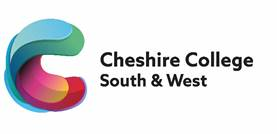 Business Development OfficerJob DescriptionMain Purpose of Job:To provide support to the Work Based Learning Team in order to ensure that the provision:Meets the needs of learners, employers and other stakeholdersIs of the highest possible quality in terms of learner outcomes and learner/employersatisfactionIs effective, efficient and provide excellent value for moneyReflects the vision, mission, aims and values of the collegeIs innovative, developmental and sector leadingPromotes a culture of excellence and equalityIs judged as outstanding at next Ofsted/QAA Inspections.The post-holder will be a member of the Faculty of Business Development and Apprenticeships.  Key Duties and Responsibilities:To perform clerical duties including filing, photocopying, production of letters, reports, materials and the sorting, distributing and opening of mail.  Arranging of meetings, preparation of agendas and taking of minutes. The placing of orders and associated paper work.To act as a point of contact, dealing with enquiries from staff, learners and external contacts, which may include face to face contact, receiving and distributing of messages, booking of appointments and supporting College events and activities.To support the organisation and maintenance of College administrative systems, including  compliance checks. To maintain paper based and computer systems including data entry, data analysis, interrogation and maintenance of audit and information trails.To deal with enquiries from staff, learners and external bodies promptly and efficiently in a responsive and courteous mannerTo support the teaching, learning, assessment and accreditation, including assisting in the supervision and support of learners. To perform specialist duties including:To work as a team member providing cover when necessary To carry out all duties in accordance with College policies, procedures and regulations with a full regard to Health and Safety and Equal Opportunities legislation.To undertake training as required for the performance of the role to the necessary standard and take responsibility for self-development in line with College strategic aimsTo provide cover for others with similar posts as requiredOther reasonable duties within the job holder’s capabilitiesGenericSupport and promote a culture of innovation, excellence and equality.Comply with College policies, procedures and agreements.Contribute to the risk management of the College.Support and follow the College’s strategies on equality, diversity and safeguarding.Undertake appropriate staff development activities that support personal development and the changing needs of the College and its environment.Be aware of, and responsive to, the changing nature of the College and adopt a flexible and proactive approach to work.Undertake such other duties as may reasonably be required commensurate with this grade, at the initial agreed place of work or at other locations in the College catchment area.This Job Description is current as the date shown.  In consultation with the post-holder, it is liable to variation to reflect changes in the job.Business Development OfficerPerson SpecificationUpdated: December 2022Area:Business Development and ApprenticeshipsSalary:£20,267 - £22,648 (per annum)Hours of Work (Full-time/Part-time):30Line Manager:Sales and Account Manager Responsibility for:Supporting the Work Based Team; and:Promoting the welfare of children and young people Assessment MethodAssessment MethodAssessment MethodAssessment MethodAssessment MethodAssessment MethodAssessment MethodAssessment MethodAssessment MethodAssessment Method*Test = Skills Test/Knowledge Test/Micro Teach/Presentation  Application FormApplication Form*Test*TestInterview and PresentationInterview and PresentationPsychometric TestingQualification CertificatesQualification CertificatesReferencesEducation and QualificationsEducation and QualificationsEducation and QualificationsEducation and QualificationsEducation and QualificationsEducation and QualificationsEducation and QualificationsEducation and QualificationsEducation and QualificationsEducation and QualificationsEducation and QualificationsEssentialGCSE Grade C (4/5) or above in Maths & English or willingness to work to achieve an appropriate standardIT qualification or willingness to work to achieve an appropriate standardGood Level of EducationDesirableEvidence of on-going professional developmentVocational Qualification in a relevant area or a willingness to work towards achieving oneSkills and ExperienceSkills and ExperienceSkills and ExperienceSkills and ExperienceSkills and ExperienceSkills and ExperienceSkills and ExperienceSkills and ExperienceSkills and ExperienceSkills and ExperienceSkills and ExperienceEssentialExperience of working in a relevant area.Experience of using appropriate IT packages e.g. Word, Excel and PowerpointDesirableExperience of using relevant systemsPersonal AttributesPersonal AttributesPersonal AttributesPersonal AttributesPersonal AttributesPersonal AttributesPersonal AttributesPersonal AttributesPersonal AttributesPersonal AttributesPersonal AttributesEssentialExcellent communication skillsExcellent team player with a can-do attitudeCommitment to on-going professional developmentFlexibility and ability to work under pressureAbility to carry out all work with attention to detail Assessment MethodAssessment MethodAssessment MethodAssessment MethodAssessment MethodAssessment MethodAssessment MethodAssessment MethodAssessment MethodAssessment MethodAssessment MethodAssessment Method*Test = Skills Test/Knowledge Test/Micro Teach/Presentation  Application FormApplication FormApplication Form*Test*TestInterview and PresentationInterview and PresentationPsychometric TestingQualification CertificatesQualification CertificatesReferencesReferencesPersonal Attributes continuedPersonal Attributes continuedPersonal Attributes continuedPersonal Attributes continuedPersonal Attributes continuedPersonal Attributes continuedPersonal Attributes continuedPersonal Attributes continuedPersonal Attributes continuedPersonal Attributes continuedPersonal Attributes continuedPersonal Attributes continuedPersonal Attributes continuedTo demonstrate an excellent approach to customer service including dealing promptly with internal and external customers and enquiries in an efficient, courteous and welcoming mannerTo demonstrate an excellent approach to customer service including dealing promptly with internal and external customers and enquiries in an efficient, courteous and welcoming mannerDeal responsibly with confidential issuesDeal responsibly with confidential issuesTo demonstrate an organised well planned approach to workTo demonstrate an organised well planned approach to workThe ability to use judgement or seek advice as necessary on the urgency and prioritisation of tasksThe ability to use judgement or seek advice as necessary on the urgency and prioritisation of tasksAbility to meet tight deadlines and work under pressureAbility to meet tight deadlines and work under pressureAbility to work on own initiative as well as part of a team as required 	Ability to work on own initiative as well as part of a team as required 	Be able to work flexiblyBe able to work flexiblyOther Requirements for EmploymentEssentialEnhanced DBS check